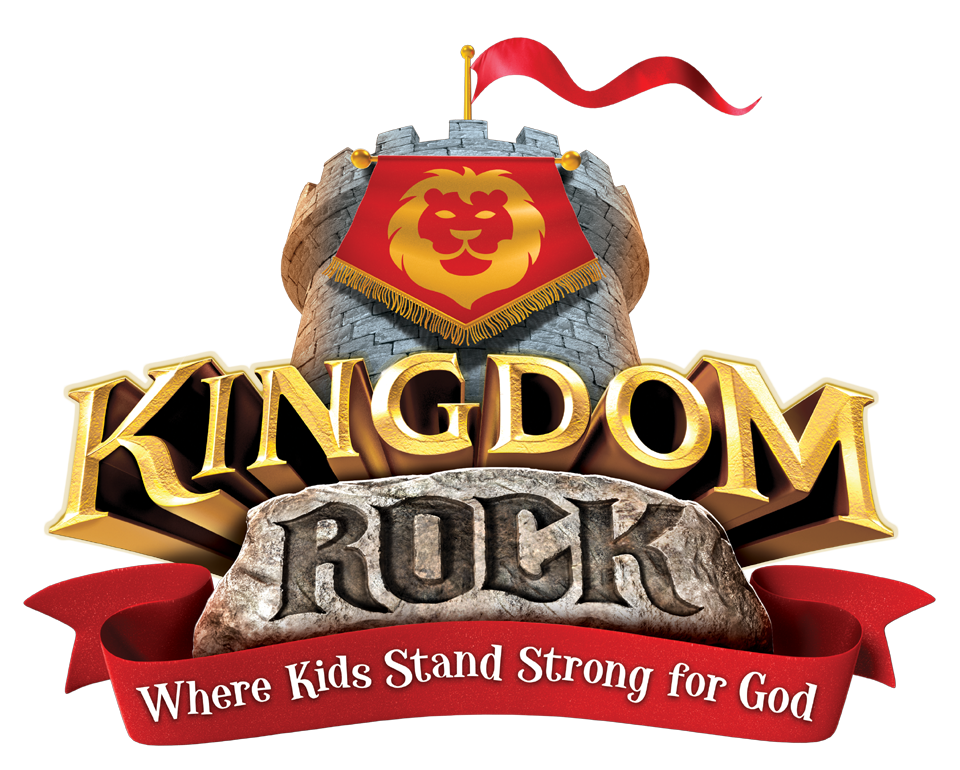 New Hope Presbyterian Church17930 Bowie Mill RoadDerwood, MD 20855(301) 987-89892013 VBS Registration FormAugust 12th through 16th9:30 am to noon$25 registration feeAges 4 through 4th grade (rising 5th graders)Additional registration forms available on-line at http://new-hope-pc.orgCHILD:Name:    _______________________________________________Age:     __________   Date of Birth: ___________  Grade Completed: _______Special Needs/Allergies:  _________________________________________________________________________________________________________CHILD:Name:    _______________________________________________Age:     __________   Date of Birth: ___________  Grade Completed: _______Special Needs/Allergies:  _________________________________________________________________________________________________________PARENT/GUARDIAN:Name:    __________________________________________________Address:    ________________________________________________City:    _______________________  State _______  Zip ____________Home Phone:    _________________  Cell Phone:  ________________Email:    ________________________________________________PARENT/GUARDIAN:Name:    __________________________________________________Address:    ________________________________________________City:    _______________________  State _______  Zip ____________Home Phone:    _________________  Cell Phone:  ________________Email:    ________________________________________________Please return completed registration forms by August 9, 2013 to:New Hope Presbyterian Churchc/o - 2013 VBS17930 Bowie Mill RoadDerwood, MD 20855Please make checks payable to NHPC.  Registration fee is $25 per child.Please return completed registration forms by August 9, 2013 to:New Hope Presbyterian Churchc/o - 2013 VBS17930 Bowie Mill RoadDerwood, MD 20855Please make checks payable to NHPC.  Registration fee is $25 per child.